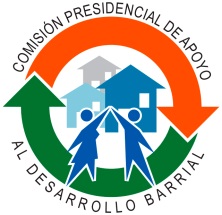 Comisión Presidencial de Apoyo Al Desarrollo BarrialCreada mediante el Decreto 311-97Estadísticas Institucionales Octubre – Diciembre del Año 2017Elaborado por: Gerencia de Asistencia SocialSERVICIOS SOCIALES QUE OFRECE LA INSTITUCIÓN (PROGRAMAS)DESCRIPCION DE LOS SERVICIOSSOLICITUDES RESUELTAS POR UNIDADAPOYO A ORGANIZACIONES SOCIALES Y COMUNITARIASEquipamiento para Iglesias (Sillas, Bass Drum, Palos para Baterías, Tambor o Trampa, Bancos, Micrófonos, Pódium, etc.).-APOYO A ORGANIZACIONES SOCIALES Y COMUNITARIASBaterías para Inversor, Bomba Sumergible, Computadora, T-Shirt, Casa de Campaña, Gorras, Lámpara, Enseres y Logísticas para Actividades, etc.-APOYO A ORGANIZACIONES SOCIALES Y COMUNITARIASOperativos de Donación de Juguetes10ATENCIÓN A EMBARAZADASDonaciones de Canastillas, Pañales, etc.14ATENCIÓN A EMBARAZADASMosquiteros.-APOYO A LA SALUDDonación de Medicamentos y Solicitudes de Procedimientos Médicos (medicamento para Quimioterapia, Hipertensión, Diabetes, paquete globular, hemodiálisis, etc.), sillas de rueda.7APOYO A LA JUVENTUD, EDUCACIÓN Y DEPORTESDonaciones para Compra de Artículos Escolares, kit de mochilas escolares, Computadoras, Bebederos, Utilerías Deportivas y Canchas Móviles, Remozamiento y Construcción de Edificaciones Deportivas.-SOLUCIONES HABITACIONALESReconstrucción de Viviendas y Donación de Materiales-DONACIÓN DE AJUARES, EQUIPOS Y ELECTRODOMÉSTICOSDonación de Estufas, Cilindros de Gas, Camas, Lavadoras, Abanicos, Utensilios de Cocina, etc. 5SANEAMIENTO, LIMPIEZA Y SOLUCIONES BARRIALESOperativos de Limpieza de hoyos filtrante, sépticos y fosas comunes, -ASISTENCIA COMPLEMENTARIA DE RACIONES ALIMENTICIASOperativos de Donación de Raciones Alimenticias 70SOPORTE A INFRAESTRUCTURASConstrucción y Reconstrucción de Edificaciones Religiosas.-TOTAL:	106